Toda reclamación relacionada con reservación en los Centros Vacacionales debe ser referida  a la Oficina Central de Reservaciones de la Compañía de Parques Nacionales. Las reclamaciones de cualquier índole se harán en la Oficina Central de Reservaciones, siguiendo el formulario dispuesto a estos efectos. Disponiéndose, que cualquier proceso posterior se refiera a la División Legal de la Compañía, siguiendo los procesos administrativos establecidos para la radicación de reclamaciones.Todo aquel ciudadano que haya tramitado una reservación con los balnearios y áreas recreativas administradas por la Compañía de Parques Nacionales (CPN).Esta información fue revisada y aprobada por la agencia. Es responsabilidad del ciudadano orientarse sobre toda documentación adicional y de ser necesario, solicitar asesoría de un especialista. Tu Línea de Servicios de Gobierno 3-1-1 no está autorizada a ofrecer ningún tipo de asesoría, completar solicitudes y/o formularios a nombre del ciudadano.De gestionar una reclamación, el ciudadano deberá haber establecido una reservación con la Compañía de Parques Nacionales. Directorio de la Compañía de Parques Nacionales (CPN)Para solicitar una reclamación relacionada con reservaciones en los Centros Vacacionales, el ciudadano deberá llamar o visitar la Oficina Central  de Reservaciones de la Compañía de Parques Nacionales localizada en:Lugar: 		Edificio  de Agencias Ambientales Cruz A. MatosSector el Cinco,  Carretera # 8838 Km. 6.3 Rio Piedras, PR  00936	Teléfonos:	(787) 622-5200  Ext. 128, 254, 340, 360, 361, 368Internet:	www.parquesnacionalespr.com		www.cpnpr.gobierno.pr/Horarios:	Lunes a viernes de 8:00 a.m. – 4:30 p.m.  No conllevará costo para el ciudadano.El ciudadano deberá haber establecido una reservación con la Compañía de Parques Nacionales.Deberá tener la siguiente información disponible:Nombre a quien se hizo la reservación Número de reservación Donde realizó la reservación¿Dónde puedo llamar para una reclamación por accidente? - A la Oficina Legal (787) 622-5200 Ext. 109,356Página(s) de Internet:	www.cpnpr.gobierno.pr/	www.parquesnacionalespr.com/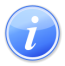 Descripción del Servicio                                                                            Crear Referido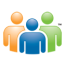 Audiencia y Propósito 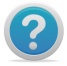 Consideraciones 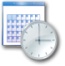 Lugar y Horario de Servicio 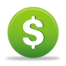 Costo del Servicio 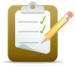 Requisitos para Obtener Servicio 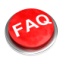 Preguntas FrecuentesEnlaces Relacionados